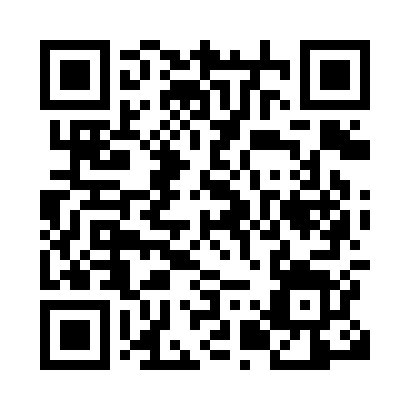 Prayer times for Ulmet, GermanyWed 1 May 2024 - Fri 31 May 2024High Latitude Method: Angle Based RulePrayer Calculation Method: Muslim World LeagueAsar Calculation Method: ShafiPrayer times provided by https://www.salahtimes.comDateDayFajrSunriseDhuhrAsrMaghribIsha1Wed3:506:071:275:288:4810:562Thu3:476:051:275:298:5010:593Fri3:446:041:275:308:5111:014Sat3:406:021:275:308:5311:045Sun3:376:001:275:318:5411:076Mon3:345:591:275:318:5611:107Tue3:315:571:275:328:5711:128Wed3:285:551:275:328:5911:159Thu3:255:541:275:339:0011:1810Fri3:225:521:275:339:0211:2111Sat3:195:511:275:349:0311:2312Sun3:165:491:275:359:0411:2613Mon3:125:481:275:359:0611:2914Tue3:115:471:275:369:0711:3215Wed3:105:451:275:369:0911:3516Thu3:105:441:275:379:1011:3617Fri3:095:431:275:379:1111:3618Sat3:095:411:275:389:1311:3719Sun3:085:401:275:389:1411:3720Mon3:085:391:275:399:1511:3821Tue3:075:381:275:399:1611:3922Wed3:075:371:275:409:1811:3923Thu3:075:361:275:409:1911:4024Fri3:065:351:275:419:2011:4025Sat3:065:341:275:419:2111:4126Sun3:065:331:275:429:2311:4127Mon3:055:321:275:429:2411:4228Tue3:055:311:285:439:2511:4329Wed3:055:301:285:439:2611:4330Thu3:045:291:285:439:2711:4431Fri3:045:281:285:449:2811:44